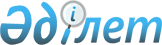 2015-2017 жылдарға арналған аудандық бюджет туралы
					
			Күшін жойған
			
			
		
					Атырау облысы Жылыой аудандық мәслихатының 2014 жылғы 25 желтоқсандағы № 26-2 шешімі. Атырау облысының Әділет департаментінде 2015 жылғы 15 қаңтарда № 3082 болып тіркелді. Күші жойылды - Атырау облысы Жылыой аудандық мәслихатының 2016 жылғы 29 ақпандағы № 37-2 шешімімен      РҚАО ескертпесі.

      Құжаттың мәтінінде түпнұсқаның пунктуациясы мен орфографиясы сақталған.

      Ескерту. Күші жойылды - Атырау облысы Жылыой аудандық мәслихатының 29.02.2016 № 37-2 шешімімен (қол қойылған куннен бастап күшіне енеді).

      Қазақстан Республикасының 2008 жылғы 4 желтоқсандағы Бюджет кодексінің 9 бабына, "Қазақстан Республикасындағы жергілікті мемлекеттік басқару және өзін-өзі басқару туралы" Қазақстан Республикасының 2001 жылғы 23 қаңтардағы Заңының 6 бабы 1 тармағының 1) тармақшасына сәйкес және аудан әкімдігі ұсынған 2015–2017 жылдарға арналған аудандық бюджет жобасын қарап, аудандық мәслихат ШЕШІМ ҚАБЫЛДАДЫ:

      1. 2015-2017 жылдарға арналған аудандық бюджет тиісінше 1, 2 және 3 қосымшаларға сәйкес, оның ішінде 2015 жылға мынадай көлемде бекітілсін:"15 448 823" деген сандар "15 494 601" деген сандармен ауыстырылсын;

      1) кірістер – 15 494 601 мың теңге, оның ішінде:

      салықтық түсімдер – 13 768 769 мың теңге;

      салықтық емес түсімдер – 25 693 мың теңге;

      негізгі капиталды сатудан түсетін түсімдер – 71 245 мың теңге;

      трансферттердің түсімдері – 1 640 177 мың теңге;

      2) шығындар – 15 572 225 мың теңге;

      3) таза бюджеттік несиелендіру – 2 973 мың теңге, оның ішінде:

      бюджеттік несиелер – 2 973 мың теңге;

      бюджеттік несиелерді өтеу - 0 мың теңге;

      4) қаржы активтерімен жасалатын операциялар бойынша сальдо - 0 мың теңге, оның ішінде:

      қаржы активтерін сатып алу – 0 мың теңге;

      мемлекеттің қаржы активтерін сатудан түсетін түсімдер– 0 мың теңге;

      5) бюджет тапшылығы (профициті) – -80 597 мың теңге;

      6) бюджет тапшылығын қаржыландыру (профицитін пайдалану) – 80 597 мың теңге; оның ішінде:

      қарыздар түсімі – 2 973 мың теңге;

      қарыздарды өтеу – 0 мың теңге;

      бюджет қаражатының пайдаланылатын қалдықтары – 77 624 мың теңге.

      Ескерту. 1-тармаққа өзгерістер енгізілді - Атырау облысы Жылыой аудандық мәслихатының 27.03.2015 № 27-3; 23.06.2015 № 30-1; 18.09.2015 № 32-1 шешімдерімен (01.01.2015 бастап қолданысқа енгізіледі).

      2. Жалпы мемлекеттік салықтар түсімінің жалпы сома нормативі 2015 жылға аудандық бюджетке келесідей көлемде ескерілсін:

      - төлем көзінен салық салынатын табыстардан ұсталатын жеке табыс

      салығы – 100%;

      - төлем көзінен салық салынбайтын табыстардан ұсталатын жеке табыс салығы – 100%; 

      - әлеуметтік салық – 50%.

      3. Аудан бюджетінен облыстық бюджетке бюджеттік алымдардың 2015 жылға арналған көлемі 8 813 760 мың теңге сомасында белгіленсін.

      4. 2015 жылға арналған аудандық бюджетте республикалық бюджеттен төмендегідей көлемдерде:

      мемлекеттік мекемелердің мемлекеттік қызметшілері болып табылмайтын жұмыскерлеріне, сондай-ақ жергілікті бюджеттерден қаржыландырылатын мемлекеттік қазыналық кәсіпорындардың жұмыскерлеріне еңбекақы төлеу жүйесінің жаңа моделі бойынша еңбекақы төлеуге және олардың лауазымдық айлықақыларына ерекше еңбек жағдайлары үшін ай сайынғы үстемеақы төлеуге – 519 674 мың теңге;

      мемлекеттік әкімшілік қызметшілерге төленетін еңбекақы деңгейін арттыруға – 13 518 мың теңге;

      мектепке дейінгі білім беру ұйымдарында мемлекеттік білім беру тапсырысын іске асыруға – 292 683 мың теңге (оның ішінде еңбекақы жүйесінің жаңа моделінің деңгейіне сәйкес еңбекақы мөлшерін жеткізуге – 18 810 мың теңге);

      үш деңгейлі жүйе бойынша біліктілікті арттырудан өткен мұғалімдерге төленетін еңбекақыны арттыруға – 55 310 мың теңге (оның ішінде еңбекақы жүйесінің жаңа моделінің деңгейіне сәйкес еңбекақы мөлшерін жеткізуге -6 898 мың теңге);

      мемлекеттік атаулы әлеуметтік көмек төлеуге – 200 мың теңге;

      18 жасқа дейінгі балаларға мемлекеттік жәрдемақылар төлеуге – 1 777 мың теңге;

      Ұлы Отан соғысындағы Жеңістің 70 жылдығына арналған іс-шараларды өткізуге – 9 546 мың теңге; 

      халықты әлеуметтiк қорғауға және оған көмек көрсетуге – 6 183 мың теңге ағымдағы нысаналы трансферттер көзделгені ескерілсін.

      5. 2015 жылға арналған аудандық бюджетте Өңірлерді дамытудың 2020 жылға дейінгі бағдарламасы шеңберінде моноқалалардағы ағымдағы іс-шараларды іске асыруға келесідей көлемде:

      бюджеттік инвестициялық жобаларды іске асыруға республикалық бюджеттен берілетін нысаналы даму трансферттері – 500 000 мың теңге;

      бюджеттік инвестициялық жобаларды іске асыруға облыстық бюджеттен берілетін нысаналы даму трансферттері - 50 000 мың теңге;

      кәсіпкерлікке шағын несие беруге республикалық бюджеттен - 147 000 мың теңге несиелер көзделгені ескерілсін.

      6. 2015 жылға арналған аудандық бюджетте республикалық бюджеттен ауылдықелді мекендердегі сумен жабдықтау және су бұру жүйелерін дамытуға – 102 402 мың теңге нысаналы даму трансферттері көзделгені ескерілсін.

      7. 2015 жылға арналған аудандық бюджетте "Жұмыспен қамту 2020 жол картасы" шеңберінде тұрғын үй-коммуналдық шаруашылық, инженерлік-көліктік инфрақұрылым объектілерін, әлеуметтік-мәдени объектілерді жөндеуге және елді мекендерді абаттандыруға – 13 376 мың теңге сомасында ағымдағы нысаналы трансферттер көзделгені ескерілсін.

      8. 2015 жылға арналған аудандық бюджетте жергілікті атқарушы органдарғамамандарды әлеуметтiк қолдау шараларын iске асыру үшін - 2 973 мың теңге сомасында бюджеттiк несие беру көзделгенi ескерiлсiн.

      9. 2015 жылға арналған аудандық бюджетте облыстық бюджеттен келесідей көлемде:

      патронат тәрбиешілерге берілген баланы (балаларды) асырап бағуға - 1 202 мың теңге;

      Ұлы Отан соғысының қатысушылары мен мүгедектеріне, Ұлы Отан соғысында қаза тапқан жауынгерлердің жесірлеріне және Ауғаныстандағы ұрыс қимылдарға қатысушыларға, қаза тапқандардың отбасыларына коммуналдық шығындарын өтеуге – 2 760 мың теңге;

      Ұлы Отан соғысы Жеңісінің 70 жылдығын тойлауға байланысты Ұлы Отан соғысына қатысушыларға материалдық көмекке – 8 100 мың теңге;

      Ұлы Отан соғысы жылдарында тылдағы қажырлы еңбегі және мінсіз әскери қызметі үшін бұрынғы Кеңестік Социалистік Республикалар Одағының ордендерімен және медальдарымен марапатталған тұлғаларға материалдық көмекке – 380 мың теңге;

      автокөлік жолдарын күрделі жөндеуге – 580 000 мың теңге ағымдағы нысаналы трансферттер көзделгені ескерілсін.

      10. 2015 жылға жергілікті атқарушы органының резерві 277 314 мың теңге сомасында бекітілсін.

      11. 2015 жылға қаладағы аудан, аудандық маңызы бар қала, кент, ауыл, ауылдық округ әкімінің аппаратын қаржыландыру көлемі  4 қосымшаға сәйкес бекітілсін.

      12. 2015 жылға арналған аудандық бюджеттің орындалу процесінде қысқартуға жатпайтын аудандық бюджеттің бағдарлама тізбесі  5 қосымшаға сәйкес бекітілсін.

      13. Осы шешімнің орындалуын бақылау аудандық мәслихаттың бюджет, қаржы, экономика және кәсіпкерлікті дамыту мәселелері жөніндегі тұрақты комиссиясына (Б. Сұлтанов) жүктелсін.

      14. Осы шешім 2015 жылдың 1 қаңтарынан бастап қолданысқа енгiзiледi.

 2015 жылға нақтыланған бюджет      Ескерту. 1-қосымша жаңа редакцияда - Атырау облысы Жылыой аудандық мәслихатының 18.09.2015 № 32-1 шешімімен (01.01.2015 бастап қолданысқа енгізіледі).

 2016 жылға арналған аудандық бюджет 2017 жылға арналған аудандық бюджет 2015 жылға қаладағы аудан, аудандық маңызы бар қала, кент, ауыл, ауылдық округ әкімінің аппаратын қаржыландыру мөлшері      Ескерту. 4-қосымша жаңа редакцияда - Атырау облысы Жылыой аудандық мәслихатының 18.09.2015 № 32-1 шешімімен (01.01.2015 бастап қолданысқа енгізіледі).

      мың теңге

      кестенің жалғасы

 2015 жылға арналған аудандық бюджеттің орындалу процесінде қысқартуға жатпайтын аудандық бюджеттің бағдарлама тізбесі
					© 2012. Қазақстан Республикасы Әділет министрлігінің «Қазақстан Республикасының Заңнама және құқықтық ақпарат институты» ШЖҚ РМК
				
      Аудандық мәслихаттың

      XХVІ сессиясының төрағасы

Ы. Шақпақ

      Аудандық мәслихат хатшысы

М. Кенғанов
"2015-2017 жылдарға арналған аудандық бюджет туралы" аудандық мәслихаттың 2014 жылғы 25 желтоқсандағы ХXVI сессиясының № 26-2 шешіміне 1 қосымшаСанаты

Санаты

Санаты

Санаты

Сомасы, мың теңге

Сыныбы

Сыныбы

Сыныбы

Сомасы, мың теңге

Ішкі сыныбы

Ішкі сыныбы

Сомасы, мың теңге

Атауы

Сомасы, мың теңге

І. Кірістер

15 448 823

1

Салықтық түсімдер

13706249

01

Табыс салығы

1981912

2

Жеке табыс салығы

1981912

03

Әлеуметтік салық

734675

1

Әлеуметтік салық

734675

04

Меншікке салынатын салықтар

10873514

1

Мүлікке салынатын салықтар

10614293

3

Жер салығы

44766

4

Көлік құралдарына салынатын салық

213402

5

Бірыңғай жер салығы

1053

05

Тауарларға, жұмыстарға және қызметтерге салынатын ішкі салықтар

105316

2

Акциздер

13507

3

Табиғи және басқа да ресурстарды пайдаланғаны үшін түсетін түсімдер

47699

4

Кәсіпкерлік және кәсіби қызметті жүргізгені үшін алынатын алымдар

42135

5

Ойын бизнесіне салық

1975

08

Заңдық мәнді іс-әрекеттерді жасағаны және (немесе) оған уәкілеттігі бар мемлекеттік органдар немесе лауазымды адамдар құжаттар бергені үшін алынатын міндетті төлемдер

10832

1

Мемлекеттік баж

10832

2

Салықтық емес түсімдер

21274

01

Мемлекеттік меншіктен түсетін кірістер

6567

5

Мемлекет меншігіндегі мүлікті жалға беруден түсетін кірістер

2974

9

Мемлекеттік меншіктен түсетін басқа да кірістер

3593

04

Мемлекеттік бюджеттен қаржыландырылатын, сондай-ақ Қазақстан Республикасы Ұлттық Банкінің бюджетінен (шығыстар сметасынан) ұсталатын және қаржыландырылатын мемлекеттік мекемелер салатын айыппұлдар, өсімпұлдар, санкциялар, өндіріп алулар

5

1

Мұнай секторы ұйымдарынан түсетін түсімдерді қоспағанда, мемлекеттік бюджеттен қаржыландырылатын, сондай-ақ Қазақстан Республикасы Ұлттық Банкінің бюджетінен (шығыстар сметасынан) ұсталатын және қаржыландырылатын мемлекеттік мекемелер салатын айыппұлдар, өсімпұлдар, санкциялар, өндіріп алулар

5

06

Өзге де салықтық емес түсімдер

14702

1

Өзге де салықтық емес түсімдер

14702

3

Негізгі капиталды сатудан түсетін түсімдер

71245

03

Жерді және материалдық емес активтерді сату

71245

1

Жерді сату

71245

4

Трансферттердің түсімдері

1650055

02

Мемлекеттік басқарудың жоғарғы тұрған органдарынан түсетін трансферттер

1650055

2

Облыстық бюджеттен түсетін трансферттер

1650055

Функционалдық топ

Функционалдық топ

Функционалдық топ

Функционалдық топ

Сомасы, мың теңге

Бюджеттік бағдарламалар әкімшісі

Бюджеттік бағдарламалар әкімшісі

Бюджеттік бағдарламалар әкімшісі

Сомасы, мың теңге

Бюджеттік бағдарлама

Бюджеттік бағдарлама

Сомасы, мың теңге

Атауы

Сомасы, мың теңге

ІІ. Шығыстар

15 526 447

01

Жалпы сипаттағы мемлекеттік қызметтер

302298

112

Аудан (облыстық маңызы бар қала) мәслихатының аппараты

15708

001

Аудан (облыстық маңызы бар қала) мәслихатының қызметін қамтамасыз ету жөніндегі қызметтер

15628

003

Мемлекеттік органның күрделі шығыстары

80

122

Аудан (облыстық маңызы бар қала) әкімінің аппараты

77797

001

Аудан (облыстық маңызы бар қала) әкімінің қызметін қамтамасыз ету жөніндегі қызметтер

64566

003

Мемлекеттік органның күрделі шығыстары

13231

123

Қаладағы аудан, аудандық маңызы бар қала, кент, ауыл, ауылдық округ әкімінің аппараты

153429

001

Қаладағы аудан, аудандық маңызы бар қала, кент, ауыл, ауылдық округ әкімінің қызметін қамтамасыз ету жөніндегі қызметтер

136619

022

Мемлекеттік органның күрделі шығыстары

10110

032

Ведомстволық бағыныстағы мемлекеттік мекемелерінің және ұйымдарының күрделі шығыстары

6700

459

Ауданның (облыстық маңызы бар қаланың) экономика және қаржы бөлімі

21359

003

Салық салу мақсатында мүлікті бағалауды жүргізу

711

010

Жекешелендіру, коммуналдық меншікті басқару, жекешелендіруден кейінгі қызмет және осыған байланысты дауларды реттеу

20648

458

Ауданның (облыстық маңызы бар қаланың) тұрғын үй-коммуналдық шаруашылығы, жолаушылар көлігі және автомобиль жолдары бөлімі

9205

001

Жергілікті деңгейде тұрғын үй-коммуналдық шаруашылығы, жолаушылар көлігі және автомобиль жолдары саласындағы мемлекеттік саясатты іске асыру жөніндегі қызметтер

9205

459

Ауданның (облыстық маңызы бар қаланың) экономика және қаржы бөлімі

24800

001

Ауданның (облыстық маңызы бар қаланың) экономикалық саясаттың қалыптастыру мен дамыту, мемлекеттік жоспарлау, бюджеттік атқару және коммуналдық меншігін басқару саласындағы мемлекеттік саясатты іске асыру жөніндегі қызметтер

24356

015

Мемлекеттік органның күрделі шығыстары

444

02

Қорғаныс

9397

122

Аудан (облыстық маңызы бар қала) әкімінің аппараты

9397

005

Жалпыға бірдей әскери міндетті атқару шеңберіндегі іс-шаралар

9397

03

Қоғамдық тәртіп, қауіпсіздік, құқықтық, сот, қылмыстық-атқару қызметі

9929

458

Ауданның (облыстық маңызы бар қаланың) тұрғын үй-коммуналдық шаруашылығы, жолаушылар көлігі және автомобиль жолдары бөлімі

9929

021

Елдi мекендерде жол қозғалысы қауiпсiздiгін қамтамасыз ету

9929

04

Білім беру

3231212

123

Қаладағы аудан, аудандық маңызы бар қала, кент, ауыл, ауылдық округ әкімінің аппараты

530966

004

Мектепке дейінгі тәрбие мен оқыту ұйымдарының қызметін қамтамасыз ету

198829

041

Мектепке дейінгі білім беру ұйымдарында мемлекеттік білім беру тапсырысын іске асыруға

332137

464

Ауданның (облыстық маңызы бар қаланың) білім бөлімі

6364

040

Мектепке дейінгі білім беру ұйымдарында мемлекеттік білім беру тапсырысын іске асыруға

6364

464

Ауданның (облыстық маңызы бар қаланың) білім бөлімі

2517765

003

Жалпы білім беру

2370657

006

Балаларға қосымша білім беру

147108

464

Ауданның (облыстық маңызы бар қаланың) білім бөлімі

165217

001

Жергілікті деңгейде білім беру саласындағы мемлекеттік саясатты іске асыру жөніндегі қызметтер

18173

005

Ауданның (облыстық маңызы бар қаланың) мемлекеттік білім беру мекемелері үшін оқулықтар мен оқу-әдiстемелiк кешендерді сатып алу және жеткізу

63324

007

Аудандық (қалалық) ауқымдағы мектеп олимпиадаларын және мектептен тыс іс-шараларды өткiзу

856

015

Жетім баланы (жетім балаларды) және ата-аналарының қамқорынсыз қалған баланы (балаларды) күтіп-ұстауға асыраушыларына ай сайынғы ақшалай қаражат төлемі

19000

029

Балалар мен жасөспірімдердің психикалық денсаулығын зерттеу және халыққа психологиялық-медициналық-педагогикалық консультациялық көмек көрсету

8394

067

Ведомстволық бағыныстағы мемлекеттік мекемелерінің және ұйымдарының күрделі шығыстары

55470

472

Ауданның (облыстық маңызы бар қаланың) құрылыс, сәулет және қала құрылысы бөлімі

10900

037

Білім беру объектілерін салу және реконструкциялау

10900

06

Әлеуметтік көмек және әлеуметтік қамсыздандыру

178130

464

Ауданның (облыстық маңызы бар қаланың) білім бөлімі

1202

030

Патронат тәрбиешілерге берілген баланы (балаларды) асырап бағу

1202

451

Ауданның (облыстық маңызы бар қаланың) жұмыспен қамту және әлеуметтік бағдарламалар бөлімі

149297

002

Жұмыспен қамту бағдарламасы

40687

004

Ауылдық жерлерде тұратын білім беру, әлеуметтік қамтамасыз ету, мәдениет, спорт және ветеринар мамандарына отын сатып алуға Қазақстан Республикасының заңнамасына сәйкес әлеуметтік көмек көрсету

2750

005

Мемлекеттік атаулы әлеуметтік көмек

1700

006

Тұрғын үйге көмек көрсету

1300

007

Жергілікті өкілетті органдардың шешімі бойынша мұқтаж азаматтардың жекелеген топтарына әлеуметтік көмек

22602

010

Үйден тәрбиеленіп оқытылатын мүгедек балаларды материалдық қамтамасыз ету

3600

014

Мұқтаж азаматтарға үйде әлеуметтік көмек көрсету

23312

016

18 жасқа дейінгі балаларға мемлекеттік жәрдемақылар

28678

017

Мүгедектерді оңалту жеке бағдарламасына сәйкес, мұқтаж мүгедектерді міндетті гигиеналық құралдармен және ымдау тілі мамандарының қызмет көрсетуін, жеке көмекшілермен қамтамасыз ету

15988

052

Ұлы Отан соғысындағы Жеңістің жетпіс жылдығына арналған іс-шараларды өткізу

8680

451

Ауданның (облыстық маңызы бар қаланың) жұмыспен қамту және әлеуметтік бағдарламалар бөлімі

25597

001

Жергілікті деңгейде халық үшін әлеуметтік бағдарламаларды, жұмыспен қамтуды қамтамасыз етуді іске асыру саласындағы мемлекеттік саясатты іске асыру жөніндегі қызметтер

23607

011

Жәрдемақыларды және басқа да әлеуметтік төлемдерді есептеу, төлеу мен жеткізу бойынша қызметтерге ақы төлеу

1190

021

Мемлекеттік органның күрделі шығыстары

800

458

Ауданның (облыстық маңызы бар қаланың) тұрғын үй-коммуналдық шаруашылығы, жолаушылар көлігі және автомобиль жолдары бөлімі

2034

050

Мүгедектердің құқықтарын қамтамасыз ету және өмір сүру сапасын жақсарту жөніндегі іс-шаралар жоспарын іске асыру

2034

07

Тұрғын үй коммуналдық шаруашылығы

1541480

458

Ауданның (облыстық маңызы бар қаланың) тұрғын үй-коммуналдық шаруашылығы, жолаушылар көлігі және автомобиль жолдары бөлімі

6600

003

Мемлекеттік тұрғын үй қорының сақталуын ұйымдастыру

100

033

Инженерлік-коммуникациялық инфрақұрылымды жобалау, дамыту және (немесе) жайластыру

6500

472

Ауданның (облыстық маңызы бар қаланың) құрылыс, сәулет және қала құрылысы бөлімі

1185530

003

Коммуналдық тұрғын үй қорының тұрғын үйін жобалау және (немесе) салу, реконструкциялау

1180530

004

Инженерлік-коммуникациялық инфрақұрылымды жобалау, дамыту және (немесе) жайластыру

5000

458

Ауданның (облыстық маңызы бар қаланың) тұрғын үй-коммуналдық шаруашылығы, жолаушылар көлігі және автомобиль жолдары бөлімі

196736

012

Сумен жабдықтау және су бұру жүйесінің жұмыс істеуі

8577

026

Ауданның (облыстық маңызы бар қаланың) коммуналдық меншігіндегі жылу жүйелерін қолдануды ұйымдастыру

66450

029

Сумен жабдықтау және су бұру жүйелерін дамыту

121709

123

Қаладағы аудан, аудандық маңызы бар қала, кент, ауыл, ауылдық округ әкімінің аппараты

120066

008

Елді мекендердегі көшелерді жарықтандыру

45630

009

Елді мекендердің санитариясын қамтамасыз ету

73316

011

Елді мекендерді абаттандыру мен көгалдандыру

1120

458

Ауданның (облыстық маңызы бар қаланың) тұрғын үй-коммуналдық шаруашылығы, жолаушылар көлігі және автомобиль жолдары бөлімі

32548

016

Елді мекендердің санитариясын қамтамасыз ету

32548

08

Мәдениет, спорт, туризм және ақпараттық кеңістік

170627

455

Ауданның (облыстық маңызы бар қаланың) мәдениет және тілдерді дамыту бөлімі

70085

003

Мәдени-демалыс жұмысын қолдау

70085

465

Ауданның (облыстық маңызы бар қаланың) дене шынықтыру және спорт бөлімі

14980

001

Жергілікті деңгейде дене шынықтыру және спорт саласындағы мемлекеттік саясатты іске асыру жөніндегі қызметтер

6243

006

Аудандық (облыстық маңызы бар қалалық) деңгейде спорттық жарыстар өткiзу

4037

007

Әртүрлi спорт түрлерi бойынша аудан (облыстық маңызы бар қала) құрама командаларының мүшелерiн дайындау және олардың облыстық спорт жарыстарына қатысуы

4700

455

Ауданның (облыстық маңызы бар қаланың) мәдениет және тілдерді дамыту бөлімі

51427

006

Аудандық (қалалық) кітапханалардың жұмыс істеуі

51427

456

Ауданның (облыстық маңызы бар қаланың) ішкі саясат бөлімі

3000

002

Мемлекеттік ақпараттық саясат жүргізу жөніндегі қызметтер

3000

455

Ауданның (облыстық маңызы бар қаланың) мәдениет және тілдерді дамыту бөлімі

8664

001

Жергілікті деңгейде тілдерді және мәдениетті дамыту саласындағы мемлекеттік саясатты іске асыру жөніндегі қызметтер

8664

456

Ауданның (облыстық маңызы бар қаланың) ішкі саясат бөлімі

22471

001

Жергілікті деңгейде ақпарат, мемлекеттілікті нығайту және азаматтардың әлеуметтік сенімділігін қалыптастыру саласында мемлекеттік саясатты іске асыру жөніндегі қызметтер

8243

003

Жастар саясаты саласында іс-шараларды іске асыру

14228

10

Ауыл, су, орман, балық шаруашылығы, ерекше қорғалатын табиғи аумақтар, қоршаған ортаны және жануарлар дүниесін қорғау, жер қатынастары

87706

459

Ауданның (облыстық маңызы бар қаланың) экономика және қаржы бөлімі

2354

099

Мамандардың әлеуметтік көмек көрсетуі жөніндегі шараларды іске асыру

2354

462

Ауданның (облыстық маңызы бар қаланың) ауыл шаруашылығы бөлімі

11032

001

Жергілікті деңгейде ауыл шаруашылығы саласындағы мемлекеттік саясатты іске асыру жөніндегі қызметтер

11032

473

Ауданның (облыстық маңызы бар қаланың) ветеринария бөлімі

23957

001

Жергілікті деңгейде ветеринария саласындағы мемлекеттік саясатты іске асыру жөніндегі қызметтер

13257

005

Мал көмінділерінің (биотермиялық шұңқырлардың) жұмыс істеуін қамтамасыз ету

2200

007

Қаңғыбас иттер мен мысықтарды аулауды және жоюды ұйымдастыру

4500

008

Алып қойылатын және жойылатын ауру жануарлардың, жануарлардан алынатын өнімдер мен шикізаттың құнын иелеріне өтеу

4000

463

Ауданның (облыстық маңызы бар қаланың) жер қатынастары бөлімі

10366

001

Аудан (облыстық маңызы бар қала) аумағында жер қатынастарын реттеу саласындағы мемлекеттік саясатты іске асыру жөніндегі қызметтер

10366

473

Ауданның (облыстық маңызы бар қаланың) ветеринария бөлімі

39997

011

Эпизоотияға қарсы іс-шаралар жүргізу

39997

11

Өнеркәсіп, сәулет, қала құрылысы және құрылыс қызметі

15914

472

Ауданның (облыстық маңызы бар қаланың) құрылыс, сәулет және қала құрылысы бөлімі

15914

001

Жергілікті деңгейде құрылыс, сәулет және қала құрылысы саласындағы мемлекеттік саясатты іске асыру жөніндегі қызметтер

15914

12

Көлiк және коммуникация

816428

458

Ауданның (облыстық маңызы бар қаланың) тұрғын үй-коммуналдық шаруашылығы, жолаушылар көлігі және автомобиль жолдары бөлімі

816428

023

Автомобиль жолдарының жұмыс істеуін қамтамасыз ету

49534

045

Аудандық маңызы бар автомобиль жолдарын және елді-мекендердің көшелерін күрделі және орташа жөндеу

766894

13

Басқалар

347127

469

Ауданның (облыстық маңызы бар қаланың) кәсіпкерлік бөлімі

7219

001

Жергілікті деңгейде кәсіпкерлікті дамыту саласындағы мемлекеттік саясатты іске асыру жөніндегі қызметтер

7219

123

Қаладағы аудан, аудандық маңызы бар қала, кент, ауыл, ауылдық округ әкімінің аппараты

21642

040

"Өңірлерді дамыту" Бағдарламасы шеңберінде өңірлерді экономикалық дамытуға жәрдемдесу бойынша шараларды іске асыру

19450

049

Моноқалаларды ағымдағы жайластыру

2192

458

Ауданның (облыстық маңызы бар қаланың) тұрғын үй-коммуналдық шаруашылығы, жолаушылар көлігі және автомобиль жолдары бөлімі

303202

044

Моноқалаларды ағымдағы жайластыру

2500

085

Моноқалаларда бюджеттік инвестициялық жобаларды іске асыру

300702

459

Ауданның (облыстық маңызы бар қаланың) экономика және қаржы бөлімі

15064

012

Ауданның (облыстық маңызы бар қаланың) жергілікті атқарушы органының резерві

15064

15

Трансферттер

8816199

459

Ауданның (облыстық маңызы бар қаланың) экономика және қаржы бөлімі

8816199

006

Нысаналы пайдаланылмаған (толық пайдаланылмаған) трансферттерді

2439

007

Бюджеттік алып қоюлар

8813760

III. Таза бюджеттік несиелендіру

2973

Бюджеттік несиелер

2973

10

Ауыл, су, орман, балық шаруашылығы, ерекше қорғалатын табиғи аумақтар, қоршаған ортаны және жануарлар дүниесін қорғау, жер қатынастары

2973

459

Ауданның (облыстық маңызы бар қаланың) экономика және қаржы бөлімі

2973

018

Мамандарды әлеуметтік қолдау шараларын іске асыруға берілетін бюджеттік кредиттер

2973

Функционалдық топ

Функционалдық топ

Функционалдық топ

Функционалдық топ

Сомасы, мың теңге

Әкімші

Әкімші

Әкімші

Сомасы, мың теңге

Бағдарлама

Бағдарлама

Сомасы, мың теңге

Атауы

Сомасы, мың теңге

ІV. Қаржылық активтермен болатын операциялар бойынша сальдо

0

Қаржылық активтерді сатып алу

0

Санаты

Санаты

Санаты

Санаты

Сомасы, мың теңге

Сыныбы

Сыныбы

Сыныбы

Сомасы, мың теңге

Ішкі сыныбы

Ішкі сыныбы

Сомасы, мың теңге

Атауы

Сомасы, мың теңге

V. Бюджет тапшылығы (профициті)

-80 597

VI.Бюджет тапшылығын қаржыландыру (профицитті пайдалану)

80 597

7

Қарыздар түсімдері

2973

1

Мемлекеттік ішкі қарыздар

2973

2

Қарыз алу келісім-шарттары

2973

8

Бюджет қаражаттарының пайдаланылатын қалдықтары

77624

1

Бюджет қаражаты қалдықтары

77624

1

Бюджет қаражатының бос қалдықтары

77624

"2015-2017 жылдарға арналған аудандық бюджет туралы" аудандық мәслихаттың 2014 жылғы 25 желтоқсандағы ХXVI сессиясының № 26-2 шешіміне 2 қосымшаСанаты

Санаты

Санаты

Санаты

Сомасы, мың теңге

Сыныбы

Сыныбы

Сыныбы

Сомасы, мың теңге

Ішкі сыныбы

Ішкі сыныбы

Сомасы, мың теңге

Атауы

Сомасы, мың теңге

І. Кірістер

17 423 576

1

Салықтық түсімдер

17326638

01

Табыс салығы

2109376

2

Жеке табыс салығы

2109376

03

Әлеуметтік салық

734675

1

Әлеуметтік салық

734675

04

Меншікке салынатын салықтар

14370704

1

Мүлікке салынатын салықтар

14111472

3 

Жер салығы

44777

4

Көлік құралдарына салынатын салық

213402

5

Бірыңғай жер салығы

1053

05

 

Тауарларға, жұмыстарға және қызметтерге салынатын ішкі салықтар

101051

2

Акциздер

13507

3

Табиғи және басқа да ресурстарды пайдаланғаны үшін түсетін түсімдер

59444

4

Кәсіпкерлік және кәсіби қызметті жүргізгені үшін алынатын алымдар

25654

5

Ойын бизнесіне салық

2446

08

Заңдық мәнді іс-әрекеттерді жасағаны және (немесе) оған уәкілеттігі бар мемлекеттік органдар немесе лауазымды адамдар құжаттар бергені үшін алынатын міндетті төлемдер

10832

1

Мемлекеттік баж

10832

2

Салықтық емес түсімдер

25693

01

Мемлекеттік меншіктен түсетін кірістер

10806

5

Мемлекет меншігіндегі мүлікті жалға беруден түсетін кірістер

7213

9

Мемлекет меншігінен түсетін басқа да кірістер

3593

04

Мемлекеттік бюджеттен қаржыландырылатын, сондай-ақ Қазақстан Республикасы Ұлттық Банкінің бюджетінен (шығыстар сметасынан) ұсталатын және қаржыландырылатын мемлекеттік мекемелер салатын айыппұлдар, өсімпұлдар, санкциялар, өндіріп алулар

185

1

Мұнай секторы ұйымдарынан түсетін түсімдерді қоспағанда, мемлекеттік бюджеттен қаржыландырылатын, сондай-ақ Қазақстан Республикасы Ұлттық Банкінің бюджетінен (шығыстар сметасынан) ұсталатын және қаржыландырылатын мемлекеттік мекемелер салатын айыппұлдар, өсімпұлдар, санкциялар, өндіріп алулар

185

06

Басқа да салықтық емес түсімдер

14702

1

Басқа да салықтық емес түсімдер

14702

3

Негізгі капиталды сатудан түсетін түсімдер

71245

03

Жерді және материалдық емес активтерді сату

71245

1

Жерді сату

71245

Функционалдық топ

Функционалдық топ

Функционалдық топ

Функционалдық топ

Сомасы, мың теңге

Бюджеттік бағдарламалар әкімшісі

Бюджеттік бағдарламалар әкімшісі

Бюджеттік бағдарламалар әкімшісі

Сомасы, мың теңге

Бюджеттік бағдарлама

Бюджеттік бағдарлама

Сомасы, мың теңге

Атауы

Сомасы, мың теңге

ІІ. Шығыстар

17423576

01

Жалпы сипаттағы мемлекеттік қызметтер

212209

112

Аудан (облыстық маңызы бар қала) мәслихатының аппараты

13782

001

Аудан (облыстық маңызы бар қала) мәслихатының қызметін қамтамасыз ету жөніндегі қызметтер

13782

122

Аудан (облыстық маңызы бар қала) әкімінің аппараты

58278

001

Аудан (облыстық маңызы бар қала) әкімінің қызметін қамтамасыз ету жөніндегі қызметтер

58278

123

Қаладағы аудан, аудандық маңызы бар қала, кент, ауыл, ауылдық округ әкімінің аппараты

107176

001

Қаладағы аудан, аудандық маңызы бар қала, кент, ауыл, ауылдық округ әкімінің қызметін қамтамасыз ету жөніндегі қызметтер

107176

459

Ауданның (облыстық маңызы бар қаланың) экономика және қаржы бөлімі

1211

003

Салық салу мақсатында мүлікті бағалауды жүргізу

711

010

Жекешелендіру, коммуналдық меншікті басқару, жекешелендіруден кейінгі қызмет және осыған байланысты дауларды реттеу

500

458

Ауданның (облыстық маңызы бар қаланың) тұрғын үй-коммуналдық шаруашылығы, жолаушылар көлігі және автомобиль жолдары бөлімі

8967

001

Жергілікті деңгейде тұрғын үй-коммуналдық шаруашылығы, жолаушылар көлігі және автомобиль жолдары саласындағы мемлекеттік саясатты іске асыру жөніндегі қызметтер

8967

459

Ауданның (облыстық маңызы бар қаланың) экономика және қаржы бөлімі

22795

001

Ауданның (облыстық маңызы бар қаланың) экономикалық саясаттың қалыптастыру мен дамыту, мемлекеттік жоспарлау, бюджеттік атқару және коммуналдық меншігін басқару саласындағы мемлекеттік саясатты іске асыру жөніндегі қызметтер

22795

02

Қорғаныс

5754

122

Аудан (облыстық маңызы бар қала) әкімінің аппараты

5754

005

Жалпыға бірдей әскери міндетті атқару шеңберіндегі іс-шаралар

5754

04

Білім беру

2442367

123

Қаладағы аудан, аудандық маңызы бар қала, кент, ауыл, ауылдық округ әкімінің аппараты

183242

004

Мектепке дейінгі тәрбие мен оқыту ұйымдарының қызметін қамтамасыз ету

183242

464

Ауданның (облыстық маңызы бар қаланың) білім бөлімі

2178194

003

Жалпы білім беру

2046194

006

Балаларға қосымша білім беру

132000

464

Ауданның (облыстық маңызы бар қаланың) білім бөлімі

80931

 

001

Жергілікті деңгейде білім беру саласындағы мемлекеттік саясатты іске асыру жөніндегі қызметтер

17901

005

Ауданның (облыстық маңызы бар қаланың) мемлекеттік білім беру мекемелері үшін оқулықтар мен оқу-әдiстемелiк кешендерді сатып алу және жеткізу

42174

007

Аудандық (қалалық) ауқымдағы мектеп олимпиадаларын және мектептен тыс іс-шараларды өткiзу

856

015

Жетім баланы (жетім балаларды) және ата-аналарының қамқорынсыз қалған баланы (балаларды) күтіп-ұстауға асыраушыларына ай сайынғы ақшалай қаражат төлемдері

20000

 

06

Әлеуметтік көмек және әлеуметтік қамсыздандыру

153892

451

Ауданның (облыстық маңызы бар қаланың) жұмыспен қамту және әлеуметтік бағдарламалар бөлімі

130831

002

Жұмыспен қамту бағдарламасы

45000

004

Ауылдық жерлерде тұратын білім беру, әлеуметтік қамтамасыз ету, мәдениет, спорт және ветеринар мамандарына отын сатып алуға Қазақстан Республикасының заңнамасына сәйкес әлеуметтік көмек көрсету

3055

005

Мемлекеттік атаулы әлеуметтік көмек

2500

006

Тұрғын үйге көмек көрсету

2500

007

Жергілікті өкілетті органдардың шешімі бойынша мұқтаж азаматтардың жекелеген топтарына әлеуметтік көмек

13784

010

Үйден тәрбиеленіп оқытылатын мүгедек балаларды материалдық қамтамасыз ету

4000

014

Мұқтаж азаматтарға үйде әлеуметтік көмек көрсету

21203

016

18 жасқа дейінгі балаларға мемлекеттік жәрдемақылар

33239

017

Мүгедектерді оңалту жеке бағдарламасына сәйкес, мұқтаж мүгедектерді міндетті гигиеналық құралдармен және ымдау тілі мамандарының қызмет көрсетуін, жеке көмекшілермен қамтамасыз ету

5550

451

Ауданның (облыстық маңызы бар қаланың) жұмыспен қамту және әлеуметтік бағдарламалар бөлімі

23061

001

Жергілікті деңгейде халық үшін әлеуметтік бағдарламаларды, жұмыспен қамтуды қамтамасыз етуді іске асыру саласындағы мемлекеттік саясатты іске асыру жөніндегі қызметтер

21961

011

Жәрдемақыларды және басқа да әлеуметтік төлемдерді есептеу, төлеу мен жеткізу бойынша қызметтерге ақы төлеу

1100

07

Тұрғын үй коммуналдық шаруашылығы

134620

123

Қаладағы аудан, аудандық маңызы бар қала, кент, ауыл, ауылдық округ әкімінің аппараты

134620

008

Елді мекендердегі көшелерді жарықтандыру

60184

009

Елді мекендердің санитариясын қамтамасыз ету

73316

011

Елді мекендерді абаттандыру мен көгалдандыру

1120

08

Мәдениет, спорт, туризм және ақпараттық кеңістік

136946

455

Ауданның (облыстық маңызы бар қаланың) мәдениет және тілдерді дамыту бөлімі

43570

003

Мәдени-демалыс жұмысын қолдау

43570

465

Ауданның (облыстық маңызы бар қаланың) дене шынықтыру және спорт бөлімі

13176

001

Жергілікті деңгейде дене шынықтыру және спорт саласындағы мемлекеттік саясатты іске асыру жөніндегі қызметтер

6091

006

Аудандық (облыстық маңызы бар қалалық) деңгейде спорттық жарыстар өткiзу

3216

007

Әртүрлi спорт түрлерi бойынша аудан (облыстық маңызы бар қала) құрама командаларының мүшелерiн дайындау және олардың облыстық спорт жарыстарына қатысуы

3869

455

Ауданның (облыстық маңызы бар қаланың) мәдениет және тілдерді дамыту бөлімі

47277

006

Аудандық (қалалық) кітапханалардың жұмыс істеуі

47277

456

Ауданның (облыстық маңызы бар қаланың) ішкі саясат бөлімі

3000

002

Мемлекеттік ақпараттық саясат жүргізу жөніндегі қызметтер

3000

455

Ауданның (облыстық маңызы бар қаланың) мәдениет және тілдерді дамыту бөлімі

7676

001

Жергілікті деңгейде тілдерді және мәдениетті дамыту саласындағы мемлекеттік саясатты іске асыру жөніндегі қызметтер

7676

456

Ауданның (облыстық маңызы бар қаланың) ішкі саясат бөлімі

22247

001

Жергілікті деңгейде ақпарат, мемлекеттілікті нығайту және азаматтардың әлеуметтік сенімділігін қалыптастыру саласында мемлекеттік саясатты іске асыру жөніндегі қызметтер

7540

003

Жастар саясаты саласында іс-шараларды іске асыру

14707

10

Ауыл, су, орман, балық шаруашылығы, ерекше қорғалатын табиғи аумақтар, қоршаған ортаны және жануарлар дүниесін қорғау, жер қатынастары

71260

459

Ауданның (облыстық маңызы бар қаланың) экономика және қаржы бөлімі

2501

099

Мамандардың әлеуметтік көмек көрсетуі жөніндегі шараларды іске асыру

2501

462

Ауданның (облыстық маңызы бар қаланың) ауыл шаруашылығы бөлімі

10334

001

Жергілікті деңгейде ауыл шаруашылығы саласындағы мемлекеттік саясатты іске асыру жөніндегі қызметтер

10334

473

Ауданның (облыстық маңызы бар қаланың) ветеринария бөлімі

9990

001

Жергілікті деңгейде ветеринария саласындағы мемлекеттік саясатты іске асыру жөніндегі қызметтер

7590

007

Қаңғыбас иттер мен мысықтарды аулауды және жоюды ұйымдастыру

2400

463

Ауданның (облыстық маңызы бар қаланың) жер қатынастары бөлімі

8438

001

Аудан (облыстық маңызы бар қала) аумағында жер қатынастарын реттеу саласындағы мемлекеттік саясатты іске асыру жөніндегі қызметтер

8438

473

Ауданның (облыстық маңызы бар қаланың) ветеринария бөлімі

39997

011

Эпизоотияға қарсы іс-шаралар жүргізу

39997

11

Өнеркәсіп, сәулет, қала құрылысы және құрылыс қызметі

15179

 

472

Ауданның (облыстық маңызы бар қаланың) құрылыс, сәулет және қала құрылысы бөлімі

15179

 

001

Жергілікті деңгейде құрылыс, сәулет және қала құрылысы саласындағы мемлекеттік саясатты іске асыру жөніндегі қызметтер

15179

 

12

Көлік және коммуникация

1723576

458

Ауданның (облыстық маңызы бар қаланың) тұрғын үй-коммуналдық шаруашылығы, жолаушылар көлігі және автомобиль жолдары бөлімі

1723576

045

Аудандық маңызы бар автомобиль жолдарын және елді-мекендердің көшелерін күрделі және орташа жөндеу

1723576

13

Басқалар

338768

469

Ауданның (облыстық маңызы бар қаланың) кәсіпкерлік бөлімі

5843

001

Жергілікті деңгейде кәсіпкерлікті дамыту саласындағы мемлекеттік саясатты іске асыру жөніндегі қызметтер

5843

123

Қаладағы аудан, аудандық маңызы бар қала, кент, ауыл, ауылдық округ әкімінің аппараты

18925

040

"Өңірлерді дамыту" Бағдарламасы шеңберінде өңірлерді экономикалық дамытуға жәрдемдесу бойынша шараларды іске асыру

18925

459

Ауданның (облыстық маңызы бар қаланың) экономика және қаржы бөлімі

314000

012

Ауданның (облыстық маңызы бар қаланың) жергілікті атқарушы органының резерві

314000

15

Трансферттер

12189005

459

Ауданның (облыстық маңызы бар қаланың) экономика және қаржы бөлімі

12189005

007

Бюджеттік алып қоюлар

12189005

"2015-2017 жылдарға арналған аудандық бюджет туралы" аудандық мәслихаттың 2014 жылғы 25 желтоқсандағы ХXVI сессиясының № 26-2 шешіміне 3 қосымшаСанаты

Санаты

Санаты

Санаты

Сомасы, мың теңге

Сыныбы

Сыныбы

Сыныбы

Сомасы, мың теңге

Ішкі сыныбы

Ішкі сыныбы

Сомасы, мың теңге

Атауы

Сомасы, мың теңге

І. Кірістер

17 423 576

1

Салықтық түсімдер

17326638

01

Табыс салығы

2109376

2

Жеке табыс салығы

2109376

03

Әлеуметтік салық

734675

1

Әлеуметтік салық

734675

04

Меншікке салынатын салықтар

14370704

1

Мүлікке салынатын салықтар

14111472

3

Жер салығы

44777

4

Көлік құралдарына салынатын салық

213402

5

Бірыңғай жер салығы

1053

05

Тауарларға, жұмыстарға және қызметтерге салынатын ішкі салықтар

101051

2

Акциздер

13507

3

Табиғи және басқа да ресурстарды пайдаланғаны үшін түсетін түсімдер

59444

4

Кәсіпкерлік және кәсіби қызметті жүргізгені үшін алынатын алымдар

25654

5

Ойын бизнесіне салық

2446

08

Заңдық мәнді іс-әрекеттерді жасағаны және (немесе) оған уәкілеттігі бар мемлекеттік органдар немесе лауазымды адамдар құжаттар бергені үшін алынатын міндетті төлемдер

10832

1

Мемлекеттік баж

10832

2

Салықтық емес түсімдер

25693

01

Мемлекеттік меншіктен түсетін кірістер

1080

5

Мемлекет меншігіндегі мүлікті жалға беруден түсетін кірістер

7213

9

Мемлекет меншігінен түсетін басқа да кірістер

3593

04

Мемлекеттік бюджеттен қаржыландырылатын, сондай-ақ Қазақстан Республикасы Ұлттық Банкінің бюджетінен (шығыстар сметасынан) ұсталатын және қаржыландырылатын мемлекеттік мекемелер салатын айыппұлдар, өсімпұлдар, санкциялар, өндіріп алулар

185

1

Мұнай секторы ұйымдарынан түсетін түсімдерді қоспағанда, мемлекеттік бюджеттен қаржыландырылатын, сондай-ақ Қазақстан Республикасы Ұлттық Банкінің бюджетінен (шығыстар сметасынан) ұсталатын және қаржыландырылатын мемлекеттік мекемелер салатын айыппұлдар, өсімпұлдар, санкциялар, өндіріп алулар

185

06

Басқа да салықтық емес түсімдер

14702

1

Басқа да салықтық емес түсімдер

14702 

3

Негізгі капиталды сатудан түсетін түсімдер

71245

03

Жерді және материалдық емес активтерді сату

71245

1

Жерді сату

71245

Функционалдық топ

Функционалдық топ

Функционалдық топ

Функционалдық топ

Сомасы, мың теңге

Бюджеттік бағдарламалар әкімшісі

Бюджеттік бағдарламалар әкімшісі

Бюджеттік бағдарламалар әкімшісі

Сомасы, мың теңге

Бюджеттік бағдарлама

Бюджеттік бағдарлама

Сомасы, мың теңге

Атауы

Сомасы, мың теңге

ІІ. Шығыстар

17423576

01

Жалпы сипаттағы мемлекеттік қызметтер

212209

112

Аудан (облыстық маңызы бар қала) мәслихатының аппараты

13782

001

Аудан (облыстық маңызы бар қала) мәслихатының қызметін қамтамасыз ету жөніндегі қызметтер

13782

122

Аудан (облыстық маңызы бар қала) әкімінің аппараты

58278

001

Аудан (облыстық маңызы бар қала) әкімінің қызметін қамтамасыз ету жөніндегі қызметтер

58278

123

Қаладағы аудан, аудандық маңызы бар қала, кент, ауыл, ауылдық округ әкімінің аппараты

107176

001

Қаладағы аудан, аудандық маңызы бар қала, кент, ауыл, ауылдық округ әкімінің қызметін қамтамасыз ету жөніндегі қызметтер

107176

459

Ауданның (облыстық маңызы бар қаланың) экономика және қаржы бөлімі

1211

003

Салық салу мақсатында мүлікті бағалауды жүргізу

711

010

Жекешелендіру, коммуналдық меншікті басқару, жекешелендіруден кейінгі қызмет және осыған байланысты дауларды реттеу

500

458

Ауданның (облыстық маңызы бар қаланың) тұрғын үй-коммуналдық шаруашылығы, жолаушылар көлігі және автомобиль жолдары бөлімі

8967

001

Жергілікті деңгейде тұрғын үй-коммуналдық шаруашылығы, жолаушылар көлігі және автомобиль жолдары саласындағы мемлекеттік саясатты іске асыру жөніндегі қызметтер

8967

459

Ауданның (облыстық маңызы бар қаланың) экономика және қаржы бөлімі

22795

001

Ауданның (облыстық маңызы бар қаланың) экономикалық саясаттың қалыптастыру мен дамыту, мемлекеттік жоспарлау, бюджеттік атқару және коммуналдық меншігін басқару саласындағы мемлекеттік саясатты іске асыру жөніндегі қызметтер

22795

02

Қорғаныс

5754

122

Аудан (облыстық маңызы бар қала) әкімінің аппараты

5754

005

Жалпыға бірдей әскери міндетті атқару шеңберіндегі іс-шаралар

5754

04

Білім беру

2680563

123

Қаладағы аудан, аудандық маңызы бар қала, кент, ауыл, ауылдық округ әкімінің аппараты

183242

004

Мектепке дейінгі тәрбие мен оқыту ұйымдарының қызметін қамтамасыз ету

183242

464

Ауданның (облыстық маңызы бар қаланың) білім бөлімі

2416390

003

Жалпы білім беру

2284390

006

Балаларға қосымша білім беру

132000

464

Ауданның (облыстық маңызы бар қаланың) білім бөлімі

80931

001

Жергілікті деңгейде білім беру саласындағы мемлекеттік саясатты іске асыру жөніндегі қызметтер

17901

005

Ауданның (облыстық маңызы бар қаланың) мемлекеттік білім беру мекемелері үшін оқулықтар мен оқу-әдiстемелiк кешендерді сатып алу және жеткізу

42174

007

Аудандық (қалалық) ауқымдағы мектеп олимпиадаларын және мектептен тыс іс-шараларды өткiзу

856

015

Жетім баланы (жетім балаларды) және ата-аналарының қамқорынсыз қалған баланы (балаларды) күтіп-ұстауға асыраушыларына ай сайынғы ақшалай қаражат төлемдері

20000

06

Әлеуметтік көмек және әлеуметтік қамсыздандыру

153892

451

Ауданның (облыстық маңызы бар қаланың) жұмыспен қамту және әлеуметтік бағдарламалар бөлімі

130831

002

Жұмыспен қамту бағдарламасы

45000

004

Ауылдық жерлерде тұратын білім беру, әлеуметтік қамтамасыз ету, мәдениет, спорт және ветеринар мамандарына отын сатып алуға Қазақстан Республикасының заңнамасына сәйкес әлеуметтік көмек көрсету

3055

005

Мемлекеттік атаулы әлеуметтік көмек

2500

006

Тұрғын үйге көмек көрсету

2500

007

Жергілікті өкілетті органдардың шешімі бойынша мұқтаж азаматтардың жекелеген топтарына әлеуметтік көмек

13784

010

Үйден тәрбиеленіп оқытылатын мүгедек балаларды материалдық қамтамасыз ету

4000

014

Мұқтаж азаматтарға үйде әлеуметтік көмек көрсету

21203

016

18 жасқа дейінгі балаларға мемлекеттік жәрдемақылар

33239

017

Мүгедектерді оңалту жеке бағдарламасына сәйкес, мұқтаж мүгедектерді міндетті гигиеналық құралдармен және ымдау тілі мамандарының қызмет көрсетуін, жеке көмекшілермен қамтамасыз ету

5550

451

Ауданның (облыстық маңызы бар қаланың) жұмыспен қамту және әлеуметтік бағдарламалар бөлімі

23061

001

Жергілікті деңгейде халық үшін әлеуметтік бағдарламаларды, жұмыспен қамтуды қамтамасыз етуді іске асыру саласындағы мемлекеттік саясатты іске асыру жөніндегі қызметтер

21961

011

Жәрдемақыларды және басқа да әлеуметтік төлемдерді есептеу, төлеу мен жеткізу бойынша қызметтерге ақы төлеу

1100

07

Тұрғын үй коммуналдық шаруашылығы

320764

472

Ауданның (облыстық маңызы бар қаланың) құрылыс, сәулет және қала құрылысы бөлімі

186144

004

Инженерлік коммуникациялық инфрақұрылымды жобалау, дамыту, жайластыру және (немесе) сатып алу

186144

123

Қаладағы аудан, аудандық маңызы бар қала, кент, ауыл, ауылдық округ әкімінің аппараты

134620

008

Елді мекендердегі көшелерді жарықтандыру

60184

009

Елді мекендердің санитариясын қамтамасыз ету

73316

011

Елді мекендерді абаттандыру мен көгалдандыру

1120

08

Мәдениет, спорт, туризм және ақпараттық кеңістік

162214

455

Ауданның (облыстық маңызы бар қаланың) мәдениет және тілдерді дамыту бөлімі

68838

003

Мәдени-демалыс жұмысын қолдау

68838

465

Ауданның (облыстық маңызы бар қаланың) дене шынықтыру және спорт бөлімі

13176

001

Жергілікті деңгейде дене шынықтыру және спорт саласындағы мемлекеттік саясатты іске асыру жөніндегі қызметтер

6091

006

Аудандық (облыстық маңызы бар қалалық) деңгейде спорттық жарыстар өткiзу

3216

007

Әртүрлi спорт түрлерi бойынша аудан (облыстық маңызы бар қала) құрама командаларының мүшелерiн дайындау және олардың облыстық спорт жарыстарына қатысуы

3869

455

Ауданның (облыстық маңызы бар қаланың) мәдениет және тілдерді дамыту бөлімі

47277

006

Аудандық (қалалық) кітапханалардың жұмыс істеуі

47277

456

Ауданның (облыстық маңызы бар қаланың) ішкі саясат бөлімі

3000

002

Мемлекеттік ақпараттық саясат жүргізу жөніндегі қызметтер

3000

455

Ауданның (облыстық маңызы бар қаланың) мәдениет және тілдерді дамыту бөлімі

7676

001

Жергілікті деңгейде тілдерді және мәдениетті дамыту саласындағы мемлекеттік саясатты іске асыру жөніндегі қызметтер

7676

456

Ауданның (облыстық маңызы бар қаланың) ішкі саясат бөлімі

22247

001

Жергілікті деңгейде ақпарат, мемлекеттілікті нығайту және азаматтардың әлеуметтік сенімділігін қалыптастыру саласында мемлекеттік саясатты іске асыру жөніндегі қызметтер

7540

003

Жастар саясаты саласында іс-шараларды іске асыру

14707

10

Ауыл, су, орман, балық шаруашылығы, ерекше қорғалатын табиғи аумақтар, қоршаған ортаны және жануарлар дүниесін қорғау, жер қатынастары

71260

459

Ауданның (облыстық маңызы бар қаланың) экономика және қаржы бөлімі

2501

099

Мамандардың әлеуметтік көмек көрсетуі жөніндегі шараларды іске асыру

2501

462

Ауданның (облыстық маңызы бар қаланың) ауыл шаруашылығы бөлімі

10334

001

Жергілікті деңгейде ауыл шаруашылығы саласындағы мемлекеттік саясатты іске асыру жөніндегі қызметтер

10334

473

Ауданның (облыстық маңызы бар қаланың) ветеринария бөлімі

9990

001

Жергілікті деңгейде ветеринария саласындағы мемлекеттік саясатты іске асыру жөніндегі қызметтер

7590

007

Қаңғыбас иттер мен мысықтарды аулауды және жоюды ұйымдастыру

2400

463

Ауданның (облыстық маңызы бар қаланың) жер қатынастары бөлімі

8438

001

Аудан (облыстық маңызы бар қала) аумағында жер қатынастарын реттеу саласындағы мемлекеттік саясатты іске асыру жөніндегі қызметтер

8438

473

Ауданның (облыстық маңызы бар қаланың) ветеринария бөлімі

39997

011

Эпизоотияға қарсы іс-шаралар жүргізу

39997

11

Өнеркәсіп, сәулет, қала құрылысы және құрылыс қызметі

15179

472

Ауданның (облыстық маңызы бар қаланың) құрылыс, сәулет және қала құрылысы бөлімі

15179

001

Жергілікті деңгейде құрылыс, сәулет және қала құрылысы саласындағы мемлекеттік саясатты іске асыру жөніндегі қызметтер

15179

12

Көлік және коммуникация

1273968

458

Ауданның (облыстық маңызы бар қаланың) тұрғын үй-коммуналдық шаруашылығы, жолаушылар көлігі және автомобиль жолдары бөлімі

1273968

045

Аудандық маңызы бар автомобиль жолдарын және елді-мекендердің көшелерін күрделі және орташа жөндеу

1273968

13

Басқалар

338768

469

Ауданның (облыстық маңызы бар қаланың) кәсіпкерлік бөлімі

5843

001

Жергілікті деңгейде кәсіпкерлікті дамыту саласындағы мемлекеттік саясатты іске асыру жөніндегі қызметтер

5843

123

Қаладағы аудан, аудандық маңызы бар қала, кент, ауыл, ауылдық округ әкімінің аппараты

18925

040

"Өңірлерді дамыту" Бағдарламасы шеңберінде өңірлерді экономикалық дамытуға жәрдемдесу бойынша шараларды іске асыру

18925

459

Ауданның (облыстық маңызы бар қаланың) экономика және қаржы бөлімі

314000

012

Ауданның (облыстық маңызы бар қаланың) жергілікті атқарушы органының резерві

314000

15

Трансферттер

12189005

459

Ауданның (облыстық маңызы бар қаланың) экономика және қаржы бөлімі

12189005

007

Бюджеттік алып қоюлар

12189005

"2015-2017 жылдарға арналған аудандық бюджет туралы" аудандық мәслихаттың 2014 жылғы 25 желтоқсандағы ХXVI сессиясының № 26-2 шешіміне 4 қосымшаБағдарламалардың коды

Бағдарламалардың коды

Елді мекендердің атауы

Елді мекендердің атауы

Елді мекендердің атауы

Елді мекендердің атауы

Бюджеттік бағдарламалардың атауы

Құлсары қаласы

Жаңа-Қаратон

Қосшағыл

Ақкиізтоғай

123001

Қаладағы аудан, аудандық маңызы бар қала, кент, ауыл, ауылдық округ әкімінің қызметін қамтамасыз ету жөніндегі қызметтер

54296

19065

14126

12324

123022

Мемлекеттік органның күрделі шығыстары

10359

123032

Ведомстволық бағыныстағы мемлекеттік мекемелерінің және ұйымдарының күрделі шығыстары

7700

2000

123004

Мектепке дейінгі тәрбие мен оқыту ұйымдарының қызметін қамтамасыз ету

199799

0

0

0

123041

Мектепке дейінгі білім беру ұйымдарында мемлекеттік білім беру тапсырысын іске асыруға

286319

43226

0

0

123008

Елді мекендердегі көшелерді жарықтандыру

27930

12852

925

1100

123009

Елді мекендердің санитариясын қамтамасыз ету

51316

4700

3800

3500

123011

Елді мекендерді абаттандыру және көгалдандыру

1120

0

0

0

123040

"Өңірлерді дамыту" Бағдарламасы шеңберінде өңірлерді экономикалық дамытуға жәрдемдесу бойынша шараларды іске асыру

0

5916

3094

1248

123049

Моноқалаларды ағымдағы жайластыру

2192

0

0

0

Барлығы

641031

87759

21945

18172

Бағдарламалардың коды

Бағдарламалардың коды

Елді мекендердің атауы

Елді мекендердің атауы

Елді мекендердің атауы

Елді мекендердің атауы

Бюджеттік бағдарламалардың атауы

Қара-арна

Жем

Майкөмген

Барлығы

123001

Қаладағы аудан, аудандық маңызы бар қала, кент, ауыл, ауылдық округ әкімінің қызметін қамтамасыз ету жөніндегі қызметтер

14307

16103

11543

141764

123022

Мемлекеттік органның күрделі шығыстары

490

10849

123032

Ведомстволық бағыныстағы мемлекеттік мекемелерінің және ұйымдарының күрделі шығыстары

9700

123004

Мектепке дейінгі тәрбие мен оқыту ұйымдарының қызметін қамтамасыз ету

0

0

0

199799

123041

Мектепке дейінгі білім беру ұйымдарында мемлекеттік білім беру тапсырысын іске асыруға

0

0

0

329545

123008

Елді мекендердегі көшелерді жарықтандыру

1549

910

364

45630

123009

Елді мекендердің санитариясын қамтамасыз ету

3500

3500

3000

73316

123011

Елді мекендерді абаттандыру және көгалдандыру

0

202

0

1322

123040

"Өңірлерді дамыту" Бағдарламасы шеңберінде өңірлерді экономикалық дамытуға жәрдемдесу бойынша шараларды іске асыру

2913

2344

1279

16794

123049

Моноқалаларды ағымдағы жайластыру

0

0

0

2192

Барлығы

22759

23059

16186

830911

"2015-2017 жылдарға арналған аудандық бюджет туралы"аудандық мәслихаттың 2014 жылғы 25 желтоқсандағы ХXVI сессиясының № 26-2 шешіміне 5 қосымшаАтауы

Бiлiм беру

Жалпы білім беру

